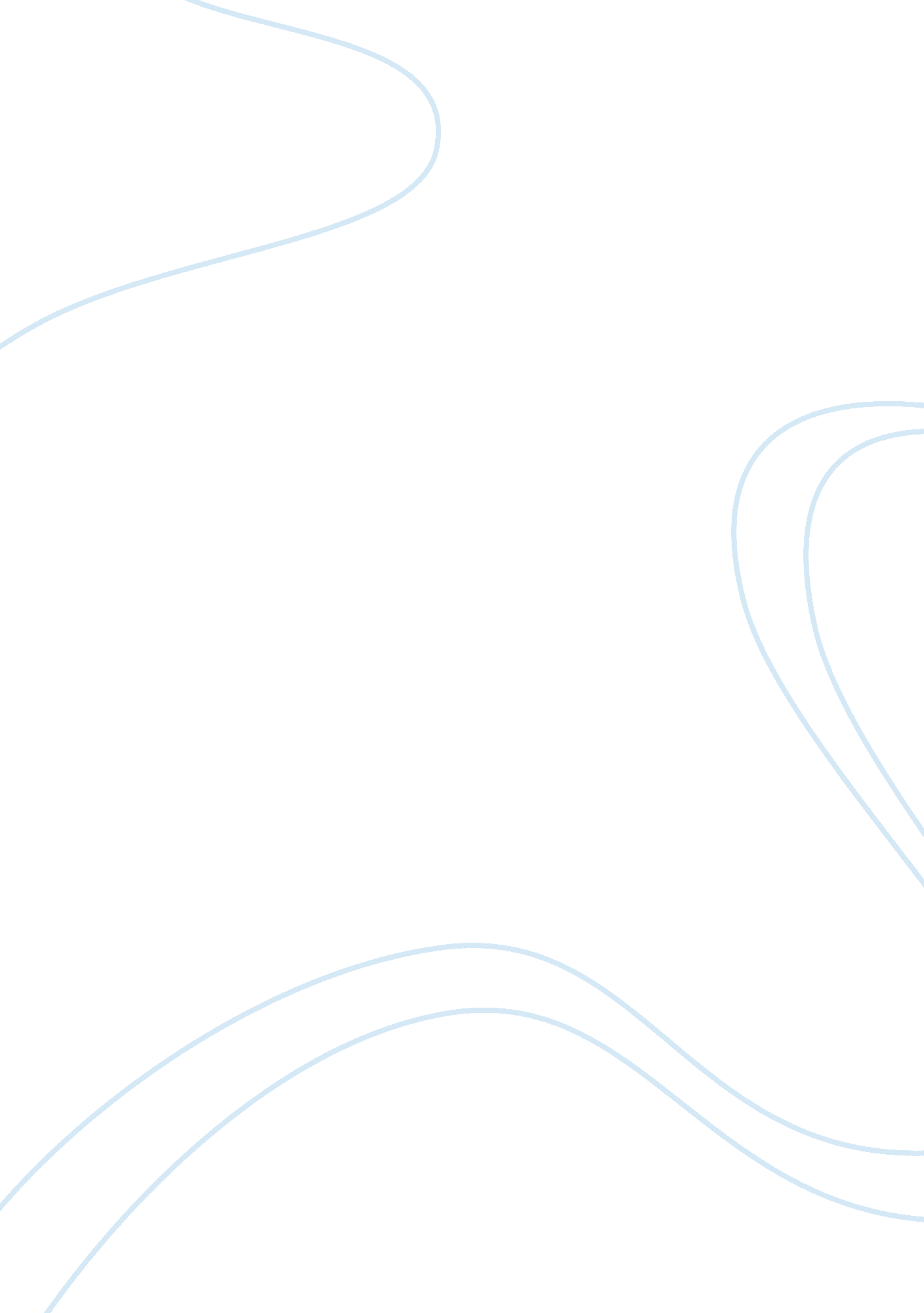 Photo editing software comparison and contrast essay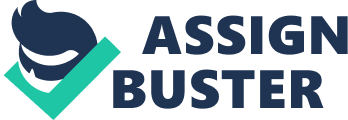 Photo Editing Software Comparison and Contrast EssayEditing photos can be done with a click of a mouse. There are numerous options for photo editing software. Two great and professional programs are Adobe Photoshop and Adobe Lightroom. In this essay, there will be a comparison of Photoshop and Lightroom, the advantages, disadvantages and similarities. Photoshop and Lightroom both come from Adobe; they do have similar features and are different in their own ways. The most similar features are cropping, red eye reduction, contrast, color correction and tone enhancement just to name a few. Lightroom is the better choice for a photo editing program that stores all of your photos into folders, allowing you to set flags, keywords and other Meta data for organization. In Photoshop, you can import photos in and they??™re stored elsewhere. Having photos stored elsewhere can be a real hassle when it comes time to show clients your portfolio. One great advantage using Lightroom is that you can send a photo into Photoshop for editing and it will make the changes right before your eyes updating the original photo in Lightroom. They are very flexible programs to use. Photoshop and Lightroom are both great software for editing photos. One thing about Photoshop that you cannot do in Lightroom is working with layers. “ Using adjustment layers in Photoshop is the smart way to work.” (Patterson). Having more then one layer, you can separate the subject from its background, then allowing you to add or take away layers as you need to. Photoshop is clearly the better program when it comes to working with layers over Lightroom. In Lightroom, you??™re only working with the photo and nothing else. No layers can be made in Lightroom like they can be made in Photoshop. The clone stamp tool and the spot healing brush are also important for editing photos. These tools can make blemishes disappear, wrinkles vanish, and can really assist in airbrushing a photo. Airbrushing photos is ones of the highest qualities and best features of Photoshop. Airbrushing is great for models and any professional photos. No airbrushing can be done in Lightroom, maybe just removing a blemish or wrinkle, but nothing in depth to what Photoshop can do. Other great features in Photoshop and Lightroom both include pre-made websites with no web design skills necessary and photo packages that you can create for your client with a press of a button. Lightroom is the supreme choice for making websites, slideshows and photo packages over Photoshop. The quality in Lightroom is much greater then that of Photoshop. You want your clients to take you seriously and you want to draw in a nice professional establishment. The only different feature that Lightroom possesses is making PDF files, a well know export that is easy to open and maneuver. Most people feel comfortable receiving and opening PDFs that is a great way to send potential clients your portfolio. For any professional photographer, anyone interested in becoming a professional photographer or anyone who loves to take a lot of photos, Adobe Lightroom is a great program to store and organize your photos. Photoshop, as mentioned before, can only store the photos that are in use when editing and nothing else. Lightroom is a great way to batch edits with all your photo needs. In Photoshop, you can only edit one photo at a time which can be a real time killer. With one click of the mouse, you can take a set of photos from color to black and white in mere seconds using Lightroom. This saves a lot of time, and you can accomplish many tasks at once with this feature. The user presets are phenomenal including black and white, antique, and split-tone to mention a few. You can also develop and save your own presets, which can be handy for future projects. Other great features include premade slideshows, PDF exporting and photo sharing with Fickr and SmugMug Galleries. One other thing that Lightroom has that is very beneficial is watermarking your photos when exporting them. This is a great security feature for sharing your photos on the web so no one can steal them. For watermarking photos with Photoshop, you would have to watermark them one at a time. Again watermarking in Photoshop can take a lot of time and if you have a large batch of photos, you could be there for quite some time. Lightroom is the way to go when watermarking images because it can mark a large batch of photos with one click of a button saving a lot of time. “ One big workflow benefit is that youre in a single application. Importing files, performing file management, key wording, editing, publishing, and printing can all be done from a single interface. In some cases youre literally one key press in moving between modules.” (A. Hockley)In conclusion, Adobe Photoshop and Lightroom are great photo editing software. They both have many great editing qualities and are different in their own ways. Photoshop and Lightroom have tools for enhancing photos and sharing them. Photoshop is excellent for paying attention to one photo at a time and Lightroom is the supreme choice for professional photographers with excellent organizational qualities. Cited SourcesSteven Patterson Photoshop Essentials http://www. photoshopessentials. com/photo-editing/adjustment-layers/A. Hockley Photo Stack Exchange http://photo. stackexchange. com/questions/13/what-benefit-does-lightroom-offer-over-photoshopbridge 